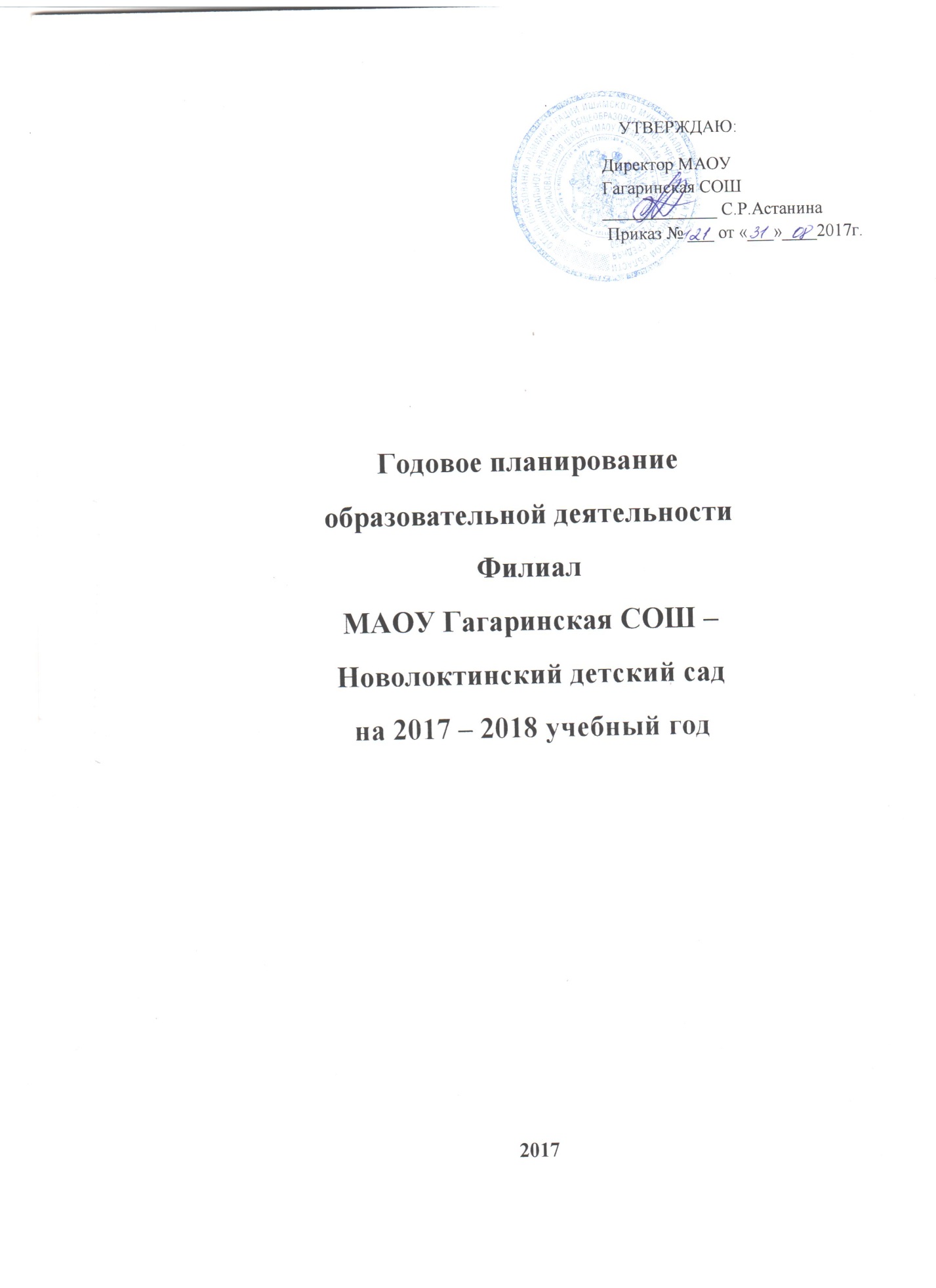 СОДЕРЖАНИЕРАЗДЕЛЫ ГОДОВОГО ПЛАНА.Цели и задачи работы ДОУ на 2017 – 2018 учебный годРасстановка кадров по группам.Содержание блоков основных мероприятий годового плана              3.1. Нормативно – правовое обеспечение деятельности дошкольного учреждения              3.2. Информационно – аналитическая  деятельность              3.3. Организационно – методическая работа ДОУ              3.4 Взаимодействие с общественными организациями.              3.5. Повышение квалификации педагогов             3.6.  Инновационная деятельность в ДОУ             3.7.  Изучение и  контроль за деятельность дошкольного образовательного                                                                                           учреждения           3.8.  Работа с родителями           3.9.  Административно – хозяйственная деятельность.1.ЦЕЛИ И ЗАДАЧИ РАБОТЫ ДОУ НА 2017 – 2018 УЧЕБНЫЙ ГОД.  На основании выводов и результатов  анализа деятельности учреждения за прошлый год определены цели и задачи учреждения на 2017 – 2018  учебный год:  ЦЕЛЬ РАБОТЫ: построение работы ДОУ в соответствии с ФГОС, создание благоприятных условий для полноценного проживания ребенком дошкольного детства, формирования основ базовой культуры личности,  всестороннее развитие психических и физических качеств в соответствии с возрастными и индивидуальными особенностями, подготовка ребенка к жизни в современном обществе.ОСНОВНЫЕ ЗАДАЧИ РАБОТЫ:Охрана жизни и здоровья детейОптимизировать предметно-развивающую среду учреждения с учётом образовательной программы ДОУ, в соответствии с требованиями ФГОС, для физического развития детей.               3. Формирование семейных ценностей у дошкольников, для обогащения социального опыта ребенка через реализацию игровых проектов, сохранение и укрепление здоровья детей их физического развития и совместную деятельность с семьями воспитанников.2.РАССТАНОВКА ПЕДАГОГОВ ПО ГРУППАМИ МЕТОДИЧЕСКОЕ ОБЕСПЕЧЕНИЕ НА 2017 – 2018 УЧ.ГОД.3.СОДЕРЖАНИЕ БЛОКОВ ГОДОВОГО ПЛАНА ДОУ НА 2017 – 2018 УЧ.ГОД 3.1.НОРМАТИВНО – ПРАВОВОЕ ОБЕСПЕЧЕНИЕ ДЕЯТЕЛЬНОСТИ ДОУ Цель работы по реализации блока:Приведение нормативно-правовой базы учреждения  в соответствие с требованиями ФГОС ДОУ. Управление и организация деятельностью учреждения в соответствии с законодательными нормами РФ.3.2.ИНФОРМАЦИОННО – АНАЛИТИЧЕСКАЯ ДЕЯТЕЛЬНОСТЬ  ДОУ Цель работы по реализации блока: совершенствование и развитие управленческих функций с учетом ФГОС, получение положительных  результатов работы посредствам информационно – аналитической деятельности.3.3  ОРГАНИЗАЦИОННО – МЕТОДИЧЕСКАЯ РАБОТА ДОУЦель работы по реализации блока: совершенствование работы учреждения в целом, педагогического коллектива, работы с родителями, выявление уровня реализации годовых и других доминирующих задач  деятельности ДОУ; совершенствование и развитие с учетом ФГОС, получение положительных  результатов работы посредствам педагогической деятельности.3.4. ВЗАИМОДЕЙСТВИЕ  ДОУ С ОБЩЕСТВЕННЫМИ ОРГАНИЗАЦИЯМИЦель работы по реализации блока: укрепление и совершенствование взаимосвязей с социумом, установление творческих контактов, повышающих эффективность деятельности ДОУ3.5.ПОВЫШЕНИЕ КВАЛИФИКАЦИИ ПЕДАГОГОВ  ДОУЦель работы по реализации блока: Организовать эффективную кадровую политику, позволяющую реализовать сопровождение по внедрению ФГОС ДОУ.  Повышение профессиональной компетентности педагогов, совершенствование педагогического мастерства.3.6.АТТЕСТАЦИЯ ПЕДАГОГОВ  ДОУ Цель работы по реализации блока: повышение профессионального уровня педагогов, присвоение более высокой или подтверждение квалификационной категории. Обеспечение непрерывности процесса самообразования и самосовершенствования.3.7 ИННОВАЦИОННАЯ ДЕЯТЕЛЬНОСТЬ  ДОУ Цель работы по реализации блока: обеспечение деятельности ДОУ в режиме инновационного развития с учетом ФГОС с использованием современных педагогических технологий.ГруппаФ.И.О. педагоговКвалификационная            категорияРазновозрастная группа«Капельки»Скоробогатова Наталья Валерьевна1 категория Группа кратковременного пребывания Гультяева Галина Константиновна1 категория № п\псодержание основных мероприятийсроки проведенияисполнитель1.Совершенствование и расширение нормативно – правовой базы  ДОУ на 2017 – 2018 уч. год.в течение годаЗаведующий2.Разработка нормативно – правовых документов, локальных актов о работе учреждения на 2017 – 2018 уч. годв течение годаЗаведующий3.Внесение изменений в нормативно – правовые документы по необходимости ( локальные акты, Положения и др.)в течение годаЗаведующий4.Разработка текущих инструктажей по ОТ, ТБ и охране жизни и здоровья детей. в течение годаОтветственный по ОТ .5. Инструктажи       в течение годаЗаведующий 6.Приведение в соответствии с требованиями    инструкций по охране труда работников ДОУ в течение годаОтветственный по ОТ № п\псодержание основных мероприятийсроки проведенияисполнитель1Деятельность руководителя по кадровому обеспечению.в течение  годаЗаведующий2Подведение итогов деятельности ДОУ за 2016 – 2017 учебный год, анализ проделанной работы, подведение итогов и выводов:·         проблемный анализ деятельности образовательного учреждения по направлениям: (анализ воспитательно-образовательного процесса в ДОУ;·         анализ педагогических кадров и др.·         анализ заболеваемости детейавгуст 2017Заведующий, ЗавхозПедагоги ДОУ3Определение ключевых направлений работы учреждения на 2017 – 2018 учебный год, составление планов по реализации данной работы.август 2017Заведующийпедагоги.4Составление перспективных планов воспитательно-образовательной  работы педагоговавгуст 2017Педагоги ДОУ5Проведение совещаний при заведующем, инструктажей, и др. форм информационно – аналитической деятельности.в течение  годаЗаведующий6Оформление наглядной информации, стендов, памяток по текущим  управленческим вопросам.в течение  годаЗаведующий7Организация взаимодействия между всеми участниками образовательного процесса: дети, родители, педагоги.в течение годаЗаведующий, педагоги ДОУ № п\псодержание основных мероприятийсроки проведенияисполнитель Совещание при заведующей№1Установочный «Перспективы работы ДОУ на 2017-2018 уч.г.»1.Анализ летней оздоровительной работы ДОУ.2.Задачи и мероприятия работы ДОУ на новый учебный год. Утверждение годового плана,  распорядка  дня, расписание НОД.3.Результаты адаптации детей.   Совещание при заведующей № 2«Безопасность и здоровье наших детей»»Результаты тематического контроля «Эффективность работы в ДОУ по формированию основ безопасного поведения дошкольников.Просмотр образовательной деятельности по сохранению безопасности здоровья детей.Совещание при заведующей № 3«Совершенствование здоровьесберегающего пространства ДОУ»Организационный момент Результаты анкетирования родителей воспитанников.Итоги тематического контроля «Эффективность организации учебно-воспитательной работы по здоровьесбережению». Обсуждение проблем и поиск  путей их решения. Совещание при заведующей № 4Итоговый:1. Оценка деятельности коллектива по результатам промежуточного и итогового педагогического мониторинга по всем разделам ООП ДО.2. Выполнение годовых задач. Отчёт педагогов о выполнении образовательной программы в соответствии с требованиями  ФГОС ДО, реализации долгосрочных проектов.3.  Итоги тематического контроля «Готовность детей  подготовительной подгруппы к школьному обучению».4. Утверждение плана работы, режима дня, расписания  НОД  на летний  период 2018г.сентябрь ноябрьфевральмайЗаведующийПедагоги ДОУ(Годовые праздники, выставки, конкурсы, проектная деятельность смотри в разделе Работа с родителями)№ п\псодержание основных мероприятийсроки проведенияисполнитель1.Продолжать устанавливать  творческие и деловые контакты с·         Администрация Новолоктинского сельского поселения    ·         Дом культуры Совместные развлеченияТеатральные постановки Участие наших детей в праздничных концертахНоволоктинской сельской библиотекой экскурсия в  библиотеку;  ·           Новолоктинской СОШСпорт инструктор Новолоктинского сельского поселенияФизкультурные занятияВеселые старты в течение годаЗаведующий Педагоги ДОУ2.Планы мероприятий о сотрудничестве с  организациями. в начале учебного годаЗаведующий№ п\псодержание основных мероприятийсроки проведенияисполнитель1.·         Создание (корректировка) плана-графика повышения квалификации и переподготовки педагогических, руководящих работников       ·         Планирование работы, отслеживание графиков курсовой подготовки.·         Составление банка данных (и обновление прошлогодних данных) о прохождении педагогами курсовой подготовкисентябрьЗаведующий2.Прохождение педагогами курсов:по плану курсовой подготовки3.Посещение педагогами методических объединений районапо плану м.о.Педагоги ДОУ4.·         Организация работы педагогов по самообразованию.·         Оказание методической помощи в подборе материала для тем по  самообразованию.·         Организация выставок методической литературы.·         Подготовка педагогами отчетов и докладов о накопленном материале за год.в течение годаПедагоги ДОУ5.Подписка литературных, методических и других печатных изданий в ДОУ.Приобретение новинок методической литературы в течение годав течение года Педагоги ДОУ№ п\псодержание основных мероприятийсроки проведенияисполнитель1Ознакомление педагогов с положением об аттестации педагогических кадров октябрь заведующий2Прохождение аттестации по плану  январь заведующий№ п\псодержание основных мероприятийсроки проведенияисполнитель1Внедрение в образовательный процесс новых педагогических программ и технологий. Использование в работе современных педагогических технологий (развивающее обучение, индивидуальных подход, метод проектной деятельности, здоровьесберегающие технологии, личностно – ориентированная модель воспитания детей и другие)в течение года Педагоги ДОУ2Изучение содержания инновационных программ и пед. технологий с педагогическим коллективом, посредством разнообразных форм методической работыв течение годаПедагоги ДОУ .3Обобщение теоретических и оформление практических материалов по внедрению новых программ.в течение годаПедагоги ДОУ4Подведение итогов деятельности ДОУ по использованию инновационных программ и технологий, определение перспектив работы на следующий год.майЗаведующий